Ateş Ölçer Özellikli HES Kodu Kontrol Cihazı Alımı için teklifler 27/09/2021 tarih ve saat 13:00 ‘e kadar U.Ü. Rektörlüğü İdari ve Mali İşler Daire Başkanlığı Satınalma Müdürlüğüne elden teslim edileceği gibi posta/e-posta yoluyla da gönderilebilir. (Not: Faks ile gönderilen teklifler geçerli sayılmayacaktır.)Teklif mektubu imzalı ve kaşeli olmalıdır.Teklifin hangi tarihe kadar geçerli olduğu belirtilmelidir.Sipariş sonrasında mal/hizmetin kaç günde teslim edileceği belirtilmelidir.Mal/Hizmetle ilgili her türlü giderler (Montaj, nakliye, sigorta, vergi, vb.) tedarikçiye aittir.Teklifler KDV hariç olarak TL cinsinden verilmelidir. (TL cinsinden verilmeyen teklifler değerlendirmeye alınmayacaktır.)Mal/Hizmet ile ilgili Garanti verilmelidir. (4077 sayılı Tüketici Korunması hakkında kanun ve ilgili mevzuat gereği)Kısmi teklife kapalıdır.Söz konusu mal/hizmet sipariş verilmesi halinde  …./.../2021 tarihine kadar teslim edilmelidir.Teklif mektubunda teklif edilen Mal/Mallara ait marka model yazılmalıdır. Aşağıda idare tarafından standart hale getirilen teklif mektubu eksiksiz doldurulup gönderilmesi halinde geçerli sayılacaktır.Adres: Uludağ Üniversitesi Rektörlüğü - İdari ve Mali İşler Daire Başkanlığı                 Görükle Kampusü 16059 Nilüfer / BURSA      Tel     :  (0224) 294 02 97                Faks   :  (0224) 294 02 53	Eposta: satinalma@uludag.edu.trTEKLİF MEKTUBUBURSA ULUDAĞ ÜNİVERSİTESİ REKTÖRLÜĞÜİDARİ VE MALİ İŞLER DAİRE BAŞKANLIĞI(Satınalma Müdürlüğüne)									      Tarih:…./09/2021Teklif Edilen Cihazın Marka/Modeli:1- Yukarıda belirtilen (6 Adet ) mal/hizmet alımına ait teklifimizi KDV hariç ……………………. TL bedel karşılığında vermeyi kabul ve taahhüt ediyorum/ediyoruz. 2-Teklifimiz  …./…./2021  tarihine  kadar geçerlidir.3- Söz konusu mal/hizmet idarece tarafımıza sipariş verilmesinden sonra   ….... takvim günü içerisinde teslim edilecektir.4- 4077 Sayılı Tüketici Koruması hakkında kanun ve ilgili mevzuat hükümlerini kabul ediyor, mal/hizmet için ……. (gün/ay/yıl) garanti taahhüt ediyorum.5- Teklifimizin kabul edilmesi halinde sipariş yazısının, yukarıda yer alan;   Elektronik posta adresime veya faks numarama tebligat yapılmasını kabul ediyorum.  Elektronik posta adresime veya faks numarama tebligat yapılmasını kabul etmiyorum.Teklif veren istekli kabul ettiği seçeneği yazacaktır. Teklif Vermeye Yetkili Kişinin; Adı ve Soyadı: İmzası: Firma Kaşe  TEKNİK ŞARTNAMEAteş Ölçer Özellikli HES Kodu Kontrol Cihazı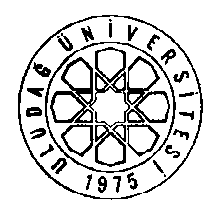 Satınalan Birimİdari ve Mali İşler Daire Başkanlığıİdari ve Mali İşler Daire Başkanlığıİdari ve Mali İşler Daire BaşkanlığıTalep Eden BirimTalep Eden Birim SorumlusuDosya NumarasıSatınalma UsulüDoğrudan TeminDoğrudan TeminDoğrudan TeminSatınalma MemuruUğur ÖNDERTel : 0224 294 02 70Tel : 0224 294 02 70Satınalma MemuruUğur ÖNDERFaks: 0224 294 02 53Faks: 0224 294 02 53Satınalma MemuruUğur ÖNDERE-mail:satinalma@uludag.edu.trE-mail:satinalma@uludag.edu.trSıra NoMal/Hizmet CinsiMal/Hizmet ÖzellikleriMiktarı1Ateş Ölçer Özellikli HES Kodu Kontrol CihazıTeknik Şartnamede Belirtilmiştir.6 adetTeklif Vermeye Yetkili Kişinin;Teklif Vermeye Yetkili Kişinin;Adı ve SoyadıFirma AdıAçık Tebligat AdresiVergi Dairesi ve Vergi NumarasıTelefon ve Faks NumarasıElektronik Posta Adresi	Sıra NoMal/Hizmet CinsiMiktarıBirim FiyatıToplam1Ateş Ölçer Özellikli HES Kodu Kontrol Cihazı6 adetKDV’siz Genel Toplam (TL)KDV’siz Genel Toplam (TL)Hayat Eve Sığar (HES) Kod SorgulamaCihaz, Sağlık Bakanlığının HES uygulaması ile ürettiği sorgulama ve kontrolleri desteklemelidirHES QR Kodu SorgulamaEvetKarantina Sürecinde Olan Veya Riskli Durumda Olan Kişileri HES QR Kodu İle Sorgulama EvetHES QR Kodu İle Aşı Bilgileri SorgulamaEvetHES QR Kodu İle Bağışıklık Sistemi Bilgisi SorgulamaEvetHES QR Kodu İle PCR SorgulamaEvetRiskli Durumda Olan Sorgulama Sonuçları İçin Sesli, Işıklı ve Görsel Uyarı SistemiEvetİşletim SistemiAndroid Ateş ÖlçerEvetAteş Belirlenecek Bir Değeri Geçtiğinde Uyarı VermeEvetEkran Boyutu10.1 inchDokunmatikEvetErhernet BağlantıEvetWİFİEvetUSB GirişiEvetSanal KlavyeEvetKayıt Tutma ve RaporlamaEvetHES Kodu El İle YazmaEvetHES Uygulaması EntegrasyonuEvetTC Sağlık Bakanlığı Kurumsal EntegrasyonEvetMontaj ÖzelliğiAyaklı /Asma / Duvara Monte seçeneği olmalıTSE UygunlukEvetEkran ÇözünürlükEn Az 800 [WXGA] x 1280 (RGB)Kontrast OranıEn Az 1300 : 1 (Tip) (TM) 1Dokunmatik EkranKapasitif EkranTeleskopik Ayak110 – 160 CMBarkod Okuyucu Tarama TürüCMOS 1D/2DBarkod Tür DesteğiEl İle Kod Girişi, Kağıt, Cep Telefonu Ve Tablet Üzerinden Kod Okuma ÖzelliğiBarkod Tarama Hızı300 Kez / SaniyeBarkod IP seviyesiIP5X standardıİşlemci En Az Quad Core RAMEn Az 2 GBDahili HafızaEn Az 16 GB

1. Cihazlar en az 2 yıl garantili olmalıdır.
2. Her türlü malzeme, montaj, nakliye vb. giderler üstlenici firmaya aittir. 3. Tak Çalıştır özelliği bulunan cihazlar kargo ile gönderilebilir. Kargodan doğan bütün sorumluluk yükleniciye aittir. 4. Kargo ile gönderilen Tak Çalıştır özelliği bulunan cihazların kurulum desteğini Yüklenici çevrimiçi veya telefonla vermelidir.
5. Üstlenici firma HES Kontrol Cihazlarını çalışır durumda teslim etmek zorundadır. 
6. Teknik şartnamede belirtilen özellikler HES Kontrol Cihazlarının minimum teknik değerleridir. 

1. Cihazlar en az 2 yıl garantili olmalıdır.
2. Her türlü malzeme, montaj, nakliye vb. giderler üstlenici firmaya aittir. 3. Tak Çalıştır özelliği bulunan cihazlar kargo ile gönderilebilir. Kargodan doğan bütün sorumluluk yükleniciye aittir. 4. Kargo ile gönderilen Tak Çalıştır özelliği bulunan cihazların kurulum desteğini Yüklenici çevrimiçi veya telefonla vermelidir.
5. Üstlenici firma HES Kontrol Cihazlarını çalışır durumda teslim etmek zorundadır. 
6. Teknik şartnamede belirtilen özellikler HES Kontrol Cihazlarının minimum teknik değerleridir. 